Приложение № 11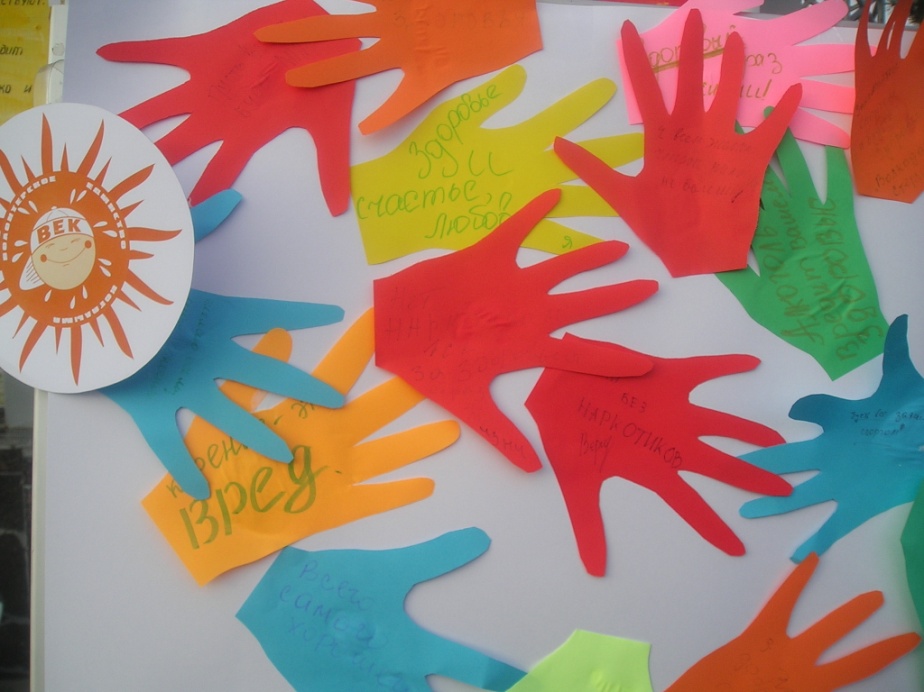 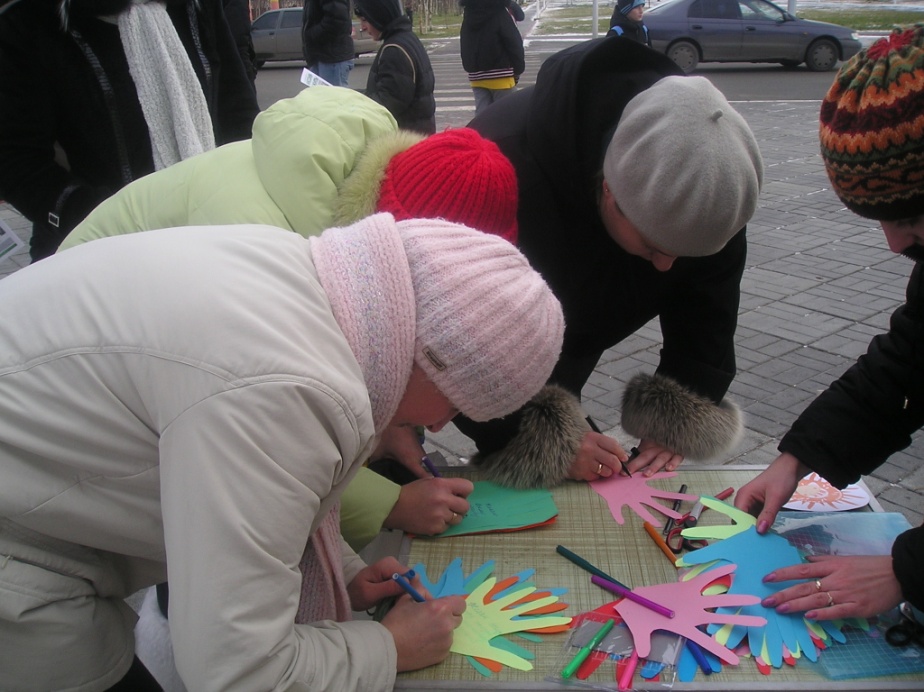 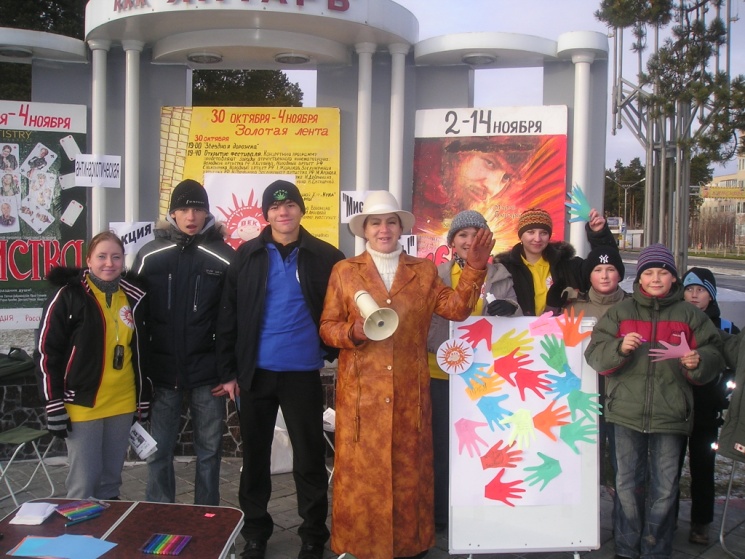 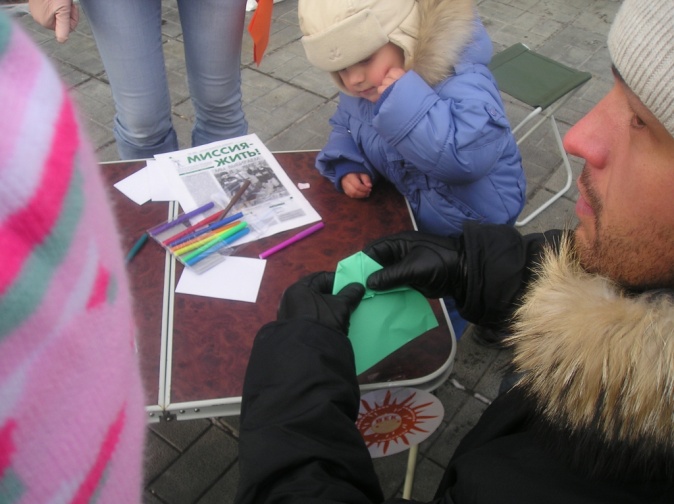 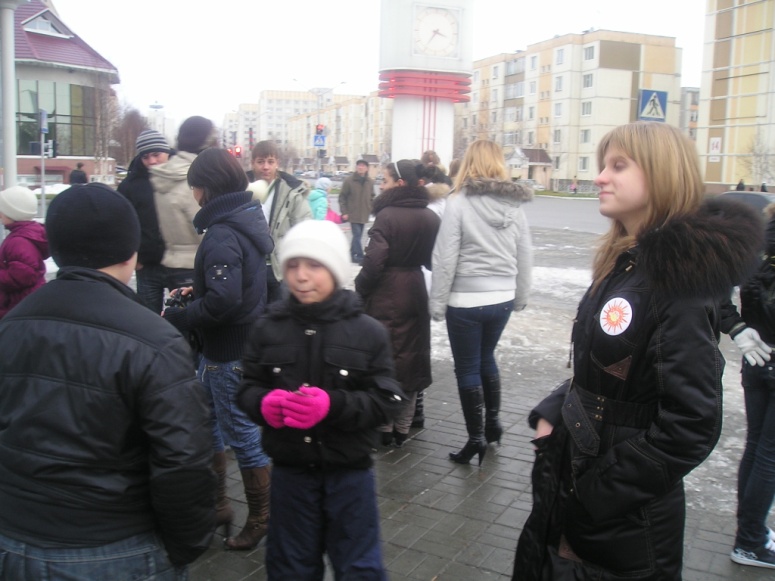 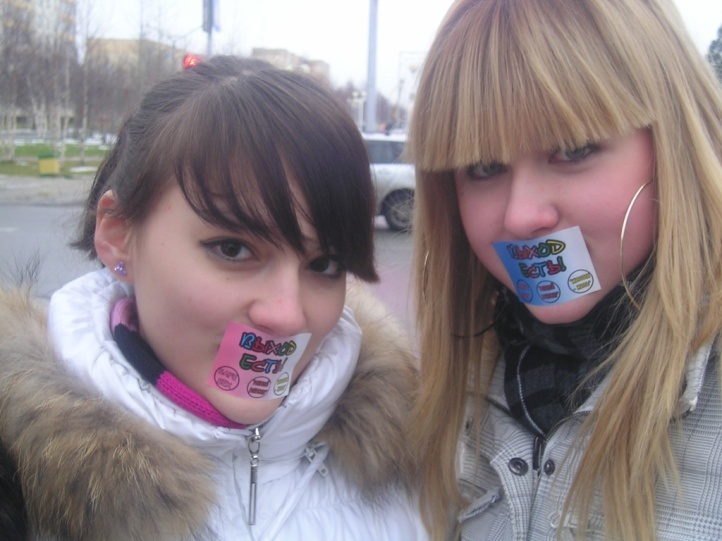 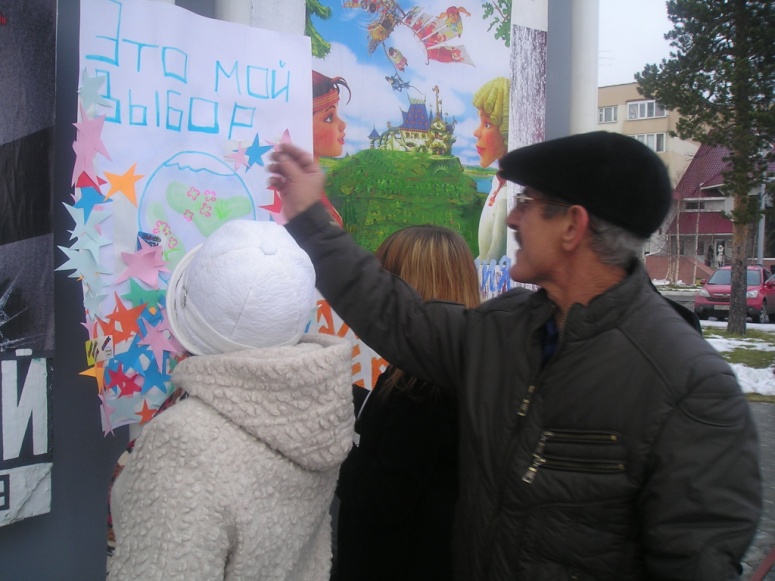 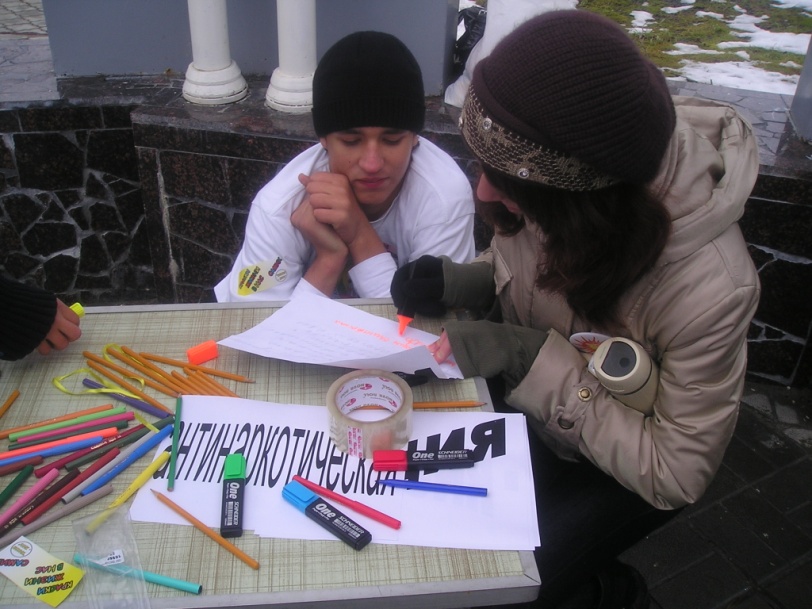 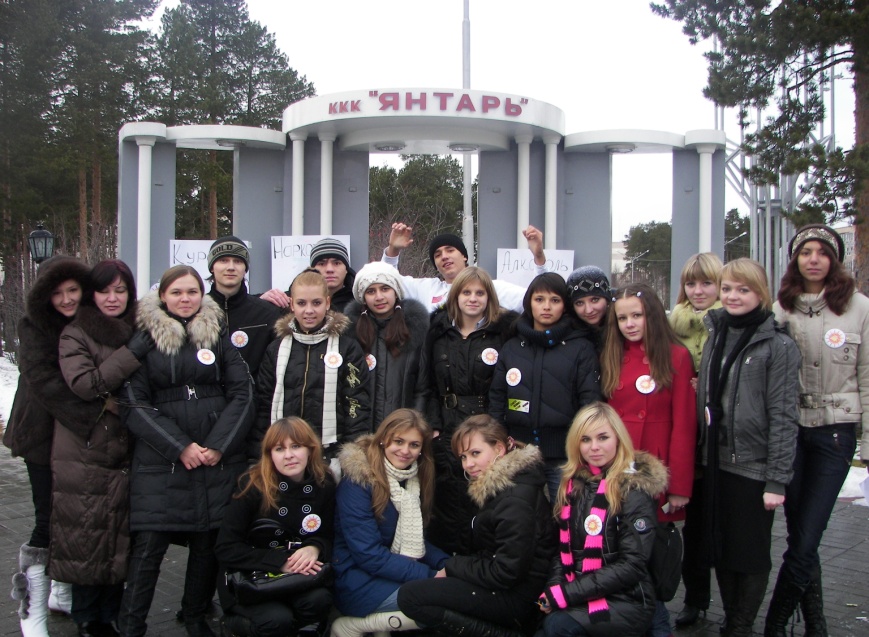 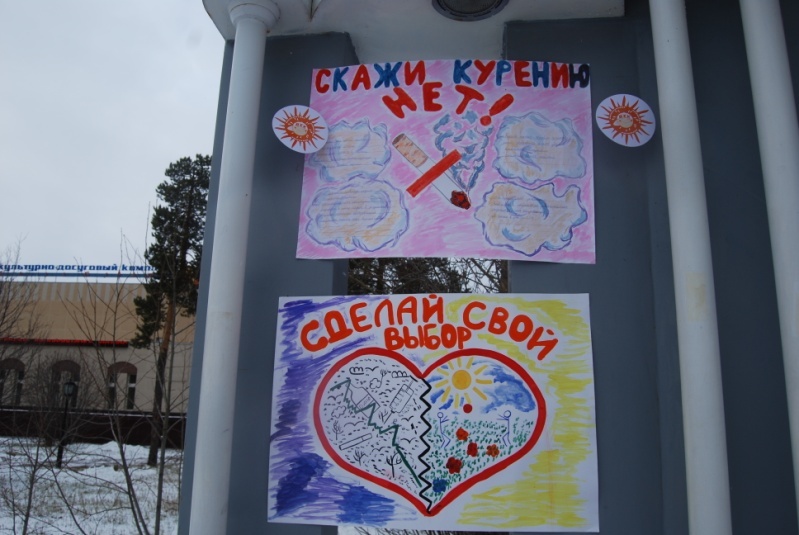 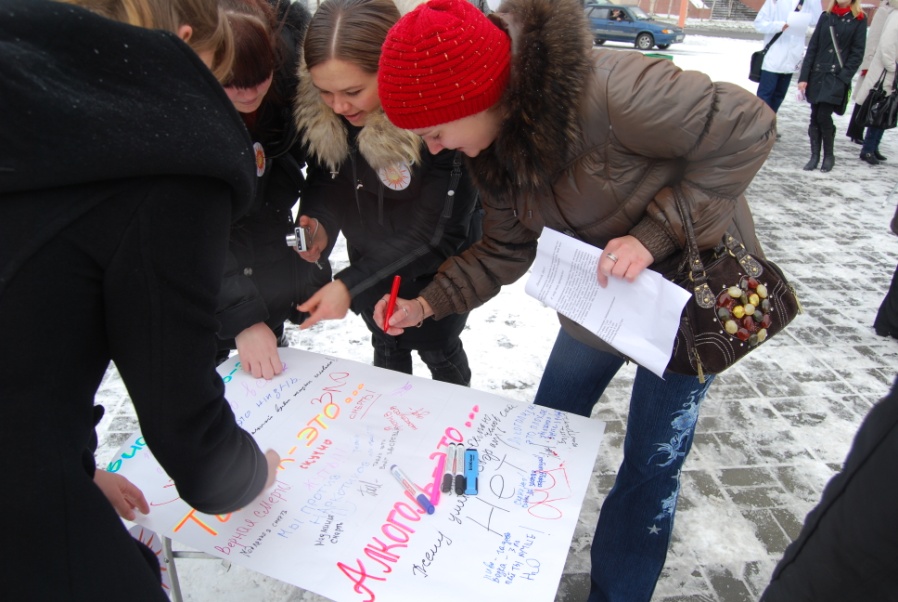 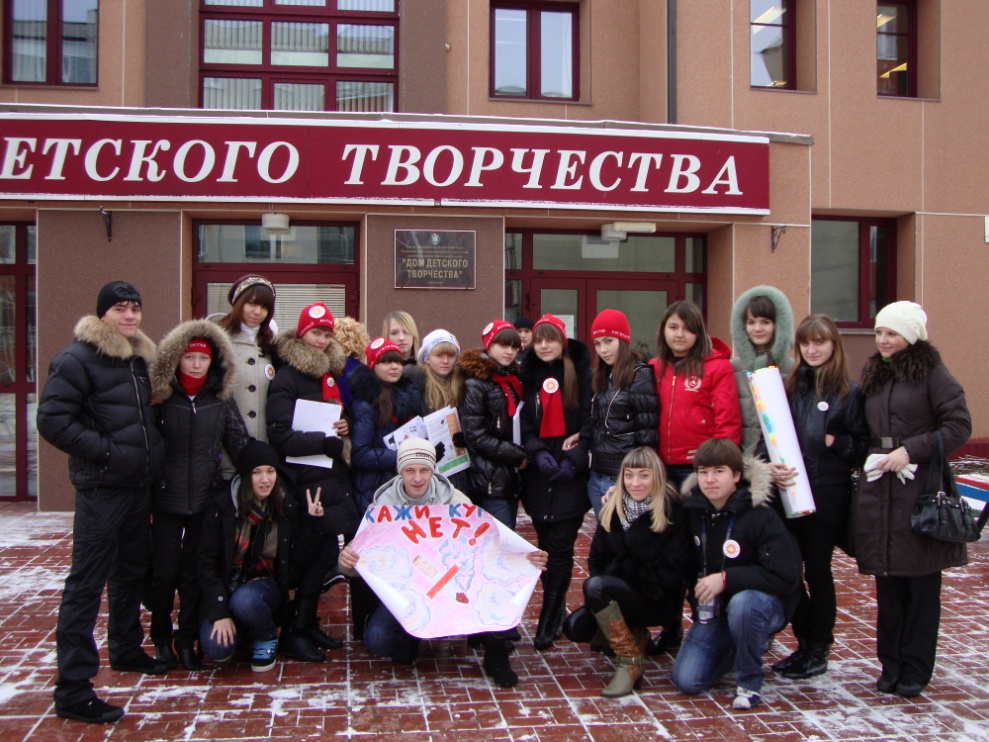 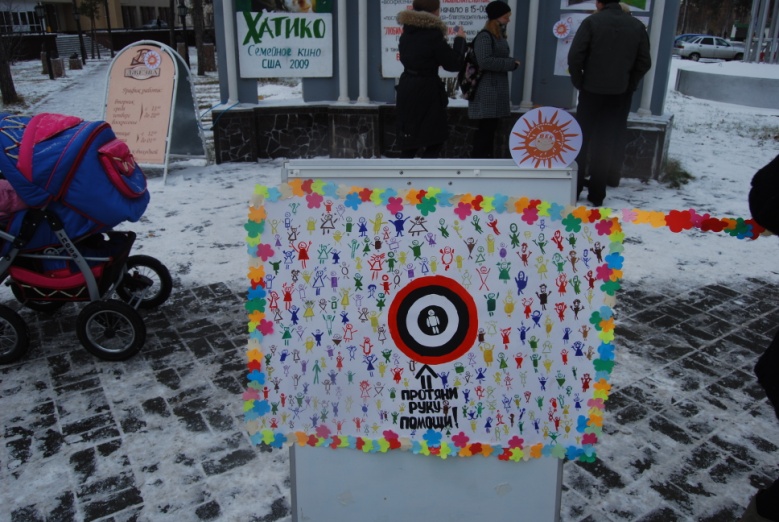 